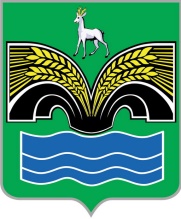 АДМИНИСТРАЦИЯСЕЛЬСКОГО ПОСЕЛЕНИЯ КРАСНЫЙ ЯРМУНИЦИПАЛЬНОГО РАЙОНА КРАСНОЯРСКИЙСАМАРСКОЙ ОБЛАСТИПОСТАНОВЛЕНИЕот «15» июня 2022 года    № 173Об ограничении движения транспортных средств по улице Комсомольская, улице Советская с. Красный Яр.В связи с проведением 25 июня 2022 года с 18 ч. 00 мин. на центральной площади села Красный Яр мероприятия, посвящённого празднованию 290 годовщины основания села Красный Яр, в целях соблюдения безопасности дорожного движения, Администрация сельского поселения Красный Яр муниципального района Красноярский Самарской области ПОСТАНОВЛЯЕТ:На период подготовки и проведения мероприятия 25 июня 2022 года с 16 ч. 00 мин. до окончания мероприятия, перекрыть движение транспортных средств по ул. Кооперативная от д. 105 в сторону ул. Комсомольская и ул. Комсомольская от д. 100 до Центральной площади села Красный Яр, по ул. Советская, от д. 2 до д. 12 ул. Советской.  Опубликовать настоящее постановление в газете «Красноярские Новости», газете «Планета Красный Яр» и разместить в сети Интернет на официальном сайте администрации посления: http//kryarposelenie.ru.  Настоящее постановление вступает в силу с момента официального опубликования. Глава сельского поселения Красный Ярмуниципального района КрасноярскийСамарской области                                                                                   А.Г. Бушов 